Pauta de recomendaciones para procesos de compras públicas¿Por qué seguir los criterios de Top Ten?Topten.cl es una plataforma online que busca incentivar a consumidores, profesionales y compradores públicos a incorporar el criterio de eficiencia energética en su decisión de compra. Top Ten te ayuda a encontrar los productos más eficientes disponibles en el mercado nacional. Estos productos son seleccionados y actualizados constantemente, de acuerdo a su consumo energético, independientemente de los fabricantes.Todos los microondas que se muestran en www.topten.cl cumplen con los criterios de selección contenidos en esta guía. En Top Ten los consumidores pueden además comprobar la disponibilidad y el mejor precio disponible en el mercado nacional de los productos que cumplen los criterios de selección. Toda la información utilizada en Top Ten Chile es obtenida por entes neutros sin conflicto de intereses, lo que asegura la entrega de información neutral, transparente y veraz.¿Cuánto puedes ahorrar?Considerando los modelos entregados en www.topten.cl y los siguientes supuestos, es posible lograr los ahorros indicados en la siguiente tabla:Los modelos seleccionados por Top Ten corresponden a los que tienen una clase de eficiencia energética A y además un consumo de energía stand by menor o igual a 0,4 kWh/mes, los cuales pueden consumir hasta un 81% menos de energía comparado con productos de la clase B.  Esto genera ahorros de aproximadamente $16.380 por cada microonda durante su vida útil.Criterios para la compraTop Ten recomienda incorporar los siguientes criterios en procesos de compras y/o licitaciones públicas. Si bien los criterios de selección se mantienen, la lista de productos se actualiza periódicamente. Puedes encontrar las versiones más recientes en www.topten.cl.Microondas altamente eficientesEspecificaciones TécnicasClase de Eficiencia EnergéticaDesde el año 2008 todos los microondas comercializados en Chile deben contar con su etiqueta de eficiencia energética correspondiente según la norma de clasificación y etiquetado NCh 3107 Of.2008. Antecedentes Técnicos Consideraciones para compras/licitaciones públicasCon el fin de maximizar los ahorros económicos y disminuir el impacto ambiental, se recomienda considerar todos los costos del ciclo de vida de un microonda. En este sentido, se aconseja incluir en la licitación un ejercicio de cálculo de costos simple para obtener el costo real de los productos.Ejemplo de una tabla de desglose de costos, para ser rellenada por los licitantes:* Esto es solo un ejemplo. El cotizante puede calcular el promedio del precio de electricidad pagado durante los últimos 12 meses para obtener un valor más cercano a su realidad.Se recomienda que en el marco de compras/licitaciones públicas se exija a los proveedores información explícita respecto a la clase de eficiencia energética de los productos, así como especificaciones técnicas.Asesoramiento y ApoyoSi tienes dudas o te gustaría tener más información, contáctanos en topten@fch.cl.MicroondasAbril, 2021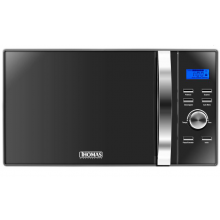 SupuestosExpectativa de vida útil: 10 añosCosto de Electricidad: $130/kWhSupuestosSupuestosModelos Top Ten Modelos Ineficientes Clase Eficiencia EnergéticaA B  Consumo Eléctrico Anual2,88 kWh/año15,48 kWh/año Costo en Electricidad (a 10 años)$3.744$20.124Ahorro en 10 años al preferir un equipo clase A en vez de uno clase B81% menos energía $16.380 de ahorro81% menos energía $16.380 de ahorro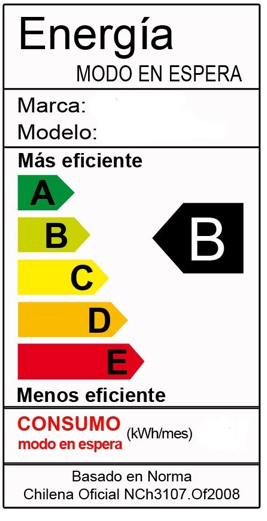 La etiqueta de eficiencia energética para microondas en Chile incluye la siguiente información:La clase de eficiencia energéticaEl consumo modo stand by de electricidad mensualPara clasificar los productos se utiliza el consumo en modo stand by. A partir de este criterio se define que clase de eficiencia energética corresponde al equipo en cuestión: Clases Eficiencia EnergéticaABCDEConsumo Stand By< 0.720,72 – 2,452,45 – 4,184,18 – 5,90> 5,90DetalleCostos Variables $ (sin IVA)Costos Totales $ (sin IVA) Despacho Instalación UsoConsumo de energía en kWh/año x nº unidadesCosto de Electricidad: $130/kWh* Mantención Reciclaje y Disposición 